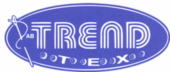 Integritetspolicy för Trend-Tex ABI dina kontakter med oss på Trend-Tex behandlar vi personuppgifter om dig. Med anledning av EU:s nya dataskyddsförordning (General Data Protection Regulation, GDPR) som gäller från och med den 25 maj 2018 har vi gått igenom hur Trend-Tex hanterar personuppgifter. I vår Integritetspolicy har vi sammanställt hur vi använder informationen vi har om dig och hur vi arbetar för att skydda din integritet i enlighet med GDPR. Du kan också läsa hur du kan gå till väga om du vill veta vilken information vi har om dig.Generellt om personuppgifter på Trend-TexVad är en personuppgift och vad är en behandling av personuppgifter?All slags information som direkt eller indirekt kan hänföras till en fysisk person som är i livet räknas som personuppgifter. Även bilder (foton) och ljudupptagningar på individer som behandlas i dator kan vara personuppgifter även om inga namn nämns. Krypterade uppgifter och olika slags elektroniska identiteter, som exempelvis IP-nummer, räknas som personuppgifter om de kan kopplas till fysiska personer. Alla former av åtgärder med personuppgifter är personuppgiftsbehandling, till exempel insamling, registrering, organisering, strukturering, lagring, bearbetning, ändring, framtagning, läsning, användning, utlämning, spridning eller tillhandahållande på annat sätt, justering eller sammanförande, begränsning, radering eller förstöring.Varifrån hämtar Trend-Tex dina personuppgifter?Trend-Tex hämtar viss information från allmänt tillgängliga informationstjänster. Exempel på uppgifter som Trend-Tex hämtar från allmänt tillgängliga informationstjänster är namn och kontaktuppgifter. Trend-Tex hämtar även in uppgifter om kreditvärdighet från kreditvärderingsinstitut, banker eller upplysningsföretag. Sådan information inhämtas enbart när det tillåts enligt lag.Var behandlar Trend-Tex dina personuppgifter?Trend-Tex behandlar i möjligaste mån dina personuppgifter inom EU och EES-länderna (Norge, Island och Liechtenstein) då dataskyddsförordningen innebär att alla EU:s medlemsstater har ett likvärdigt skydd för personuppgifter och personlig integritet. Kommer Trend-Tex att dela dina personuppgifter med någon?Vi kan komma att dela dina personuppgifter med antingen ett personuppgiftsbiträde eller ett företag som är självständigt personuppgiftsansvariga. Det är endast om det är nödvändigt som vi delar dina uppgifter med ett personuppgiftsbiträde och det är noga reglerat i avtal hur dina uppgifter får behandlas. Personuppgiftsbiträden garanterar säkerheten för de personuppgifter som behandlas och åtar sig då bland annat att följa våra säkerhetskrav samt begränsningar och krav avseende internationell överföring av personuppgifter. Bland annat hjälper våra personuppgiftsbiträden oss med lönetjänster, transporter, marknadsföring, kommunikation, rekrytering och IT-tjänster.Företag som är självständigt personuppgiftsansvariga kan vi även komma att dela dina personuppgifter med. I det fallet är vi inte ansvariga för hur de behandlar dina personuppgifter utan det är deras personuppgiftshantering och integritetspolicy som gäller. Självständiga personuppgiftsansvariga som vi delar dina personuppgifter med är statliga myndigheter (polis, skatteverket m.fl.), företag som ombesörjer allmänna varutransporter och företag som erbjuder betallösningar.Tillgång, rättelse och radering till/av dina personuppgifterDu har rätt att få tillgång till information om vilka personuppgifter vi behandlar, vidare har du rätt att begära rättelse om någon uppgift är felaktig. Under vissa omständigheter kan du få dina personuppgifter raderade eller begära begränsning av behandlingen, till exempel om du inte givit samtycke eller återkallat ditt samtycke.Återkalla samtyckeI de fall vi behandlar dina personuppgifter med stöd av ditt samtycke, har du rätt att med omedelbar verkan återkalla ditt samtycke.Motsätta dig behandling pga. intresseavvägningAv personliga skäl kan du motsätta dig behandling av dina personuppgifter om behandlingen i sig stödjer sig på en intresseavvägning, en avvägning mellan nyttan av behandlingen och risken för enskildas personliga integritet. För att kunna fortsätta behandla dina personuppgifter efter en sådan invändning behöver vi kunna visa att vi har skäl som väger tyngre än dina intressen, rättigheter eller friheter.Vill du inte att vi behandlar dina personuppgifter för direktmarknadsföringsändamål så kan du anmäla det till oss. Enklast gör du det på webben (info@trendtex.se)  eller telefon 0320-49000.Rätten till dataportabilitetDu har rätt att i ett strukturerat format få en kopia på de personuppgifter du har tillhandahållit oss. Rätten till dataportabilitet, till skillnad från rätten till registerutdrag, omfattar således endast uppgifter som du själv tillhandahållit oss och som vi behandlar med stöd av vissa lagliga grunder, t.ex. ett avtal med dig.CookiesEn cookie är en liten textfil som lagras på din dator, mobiltelefon eller annan enhet när du besöker en webbplats. Cookien hjälper webbplatsleverantörer att känna igen din enhet nästa gång du besöker deras webbplats.På Trend-Tex använder vi både sessionscookies (som löper ut när du stänger din webbläsare) och beständiga cookies (som är kvar på enheten under en viss tid eller tills du tar bort dem). Trend-Tex använder cookies för att förbättra vår sida och din shoppingupplevelse.Trend-Tex samlar in cookies vid:Lagring av information om vilka favoriter som en besökare har valt för att produkterna ska ligga kvar under Favoriter (hjärtat) vid nästa besök.Lagring av besökarens kundnummer för att vid nästa köptillfälle säkra kundens tidigare preferenser.Lagring av besök hos Trend-Tex webbplats i marknadsföringssyfte. Lagring av cookies gör att vår reklam kan visas för besökare som är intresserade av våra produkter på exempelvis Google och Facebook samt andra partners webbplatser, program och e-postmeddelanden. Cookies gör det möjligt att visa annonser baserat på tidigare surfbeteende.Många webbläsare låter dig hantera dina inställningar. Du kan ställa in din webbläsare till att neka cookies eller radera vissa cookies.Tänk på att om du väljer att blockera cookies kan det medföra att Trend-Tex webbplats försämras eller förhindra att vissa delar av den fungerar.Skydd av personuppgifter i Trend-Tex system och hantering av personnummerTrend-Tex har både IT-system som är framtagna för att skydda sekretessen, integriteten och tillgången till personuppgifter samt väl uppbyggda rutiner för hur och vem som behandlar personuppgifter. Endast behörig personal behandlar och har tillgång till identifierbara personuppgifter hos Trend-Tex och vi använder dem endast för de ändamål som vi har redovisat i vår policy.Personnummer kommer bara att behandlas när det är väl motiverat med hänsyn till ändamålet, nödvändigt för att vi säkert skall kunna identifiera dig och för att ingen obehörig ska kunna få tillgång till dina uppgifter eller om det finns något annat beaktansvärt skäl.Ändringar i integritetspolicynTrend-Tex kan göra ändringar i integritetspolicyn. Den senaste versionen finns alltid tillgänglig på Trend-Tex hemsida. Om ändringarna är väsentliga såtillvida att de är av avgörande betydelse för vår behandling av dina personuppgifter så kommer du få ett meddelande om detta 30 dagar i förväg på Trend-Tex webbplats och via e-post, i de fall du har angivet det. Exempel på väsentliga ändringar är ändring av angivna ändamål eller kategorier av personuppgifter.KundFör oss är det väldigt viktigt att du som kund känner dig trygg i de möten du har med oss och att du förstår hur och varför vi hanterar dina personuppgifter. Vi jobbar ständigt med att förbättra din kundupplevelse och vår hantering av dina personuppgifter är en del i det. Nedan kan du mer i detalj se vilka behandlingar vi gör och i vilket ändamål.Vilka personuppgifter samlar Trend-Tex in och i vilket ändamål för dig som kund?Vi är glada att du vill handla hos oss! Beroende på hur du handlar hos oss eller vilket ärende du har kommer vi behöva hantera dina personuppgifter för exempelvis betalning, leverans av varor eller kundtjänstärenden. Vi hanterar bara de personuppgifter som behövs för att på bästa sätt bemöta dig som kund. Här kan du läsa mer om vilka uppgifter och varför.Ändamål: För att kunna hantera köp/beställning     Behandlingar:Hantera ditt köp/beställning av varor(e-handel/APP; även hantering gällande uthämtningsställe eller leveransadress, avisering och kontakter rörande beställda varorna).Kontrollera att din adress stämmer med hjälp av extern samarbetspartner.Hantera retur- eller reklamationsärenden.     Kategorier av personuppgifter:NamnKontaktuppgifter (t.ex. adress, e-post, mobilnummer)Kundnummer Organisationsnummer eller personnummerBetalningsinformationKreditupplysningar från kreditupplysningsföretagBetalningshistorikOrder- och leveransinformation (t.ex. artiklar, antal, pris, rabatter, val av utlämningsställe, ordernummer, kolli-Id)     Laglig grund: Fullgörande av köpeavtalÄndamål: För att kunna hantera ditt Kundtjänstärende     Behandlingar:Kommunicera och besvara förfrågningar som kommer in via telefon eller digitala kanaler (inkl. sociala medier).Säkerställa din identitetHantera och utreda supportärende      Kategorier av personuppgifter:NamnKontaktuppgifter (t.ex. adress, e-post, mobilnummer)Personnummer eller organisationsnummerKundens korrespondens (te.x mail, samtal)Order- och leveranshistorik (t.ex. artiklar, antal, pris, rabatter, val av utlämningsställe, ordernummer, kolli-Id)Laglig grund: Berättigat intresse. (Behandlingarna är nödvändiga för att vi ska kunna tillgodose ditt och vårt intresse av att hantera kundserviceärenden)Ändamål: För att kunna ge dig relevant information     Behandlingar:Hantera ditt önskemål om att motta information via Nyhetsbrev Hantera ditt önskemål om att motta meddelanden från Trend-Tex     Kategorier av personuppgifter: e-postadressLaglig grund: Berättigat intresse och samtycke. (Behandlingen är nödvändig för att kunna tillgodose ditt intresse av att motta relevant information från Trend-Tex och den lagliga grunden för behandlingen är därmed berättigat intresse. Laglig grund för översändande av direktreklamen är samtycke)Ändamål: För att kunna marknadsföra produkter och tjänster     Behandlingar:Visa relevanta produktrekommendationer, ger förslag, påminna om kvarglömda/övergivna digitala varukorgar för att förenkla framtida köp eller liknande åtgärder.Skicka direktmarknadsföring via e-post, samt via post.Kontakt via telefon.För att förstå vilken typ av marknadsföring som ska användas genomför vi analyser t.ex. om:Hur webbsidor och andra digitala kanaler används.KöphistorikResultat från undersökningar     Kategorier av personuppgifter:NamnKontaktuppgifter (t.ex. adress, e-post, mobilnummer)KöphistorikKundsegmentFödelsedatum Laglig grund:Gällande registrerad kund – berättigat intresse (Behandlingen är nödvändig för att kunna tillgodose ditt intresse av att relevanta produkter och tjänster marknadsförs och den lagliga grunden för behandlingen är därmed berättigat intresse. Laglig grund för översändande av elektronisk direktreklam och behandling av cookie-data är samtycke).Hur länge sparas mina personuppgifter?Vi på Trend-Tex behöver spara en del av dina uppgifter för att kunna fullgöra avtalsförhållande, uppfylla rättsliga krav så som redovisning men också för att exempelvis kunna hantera reklamationer. Personuppgifterna lagras bara så länge som det krävs för att uppfylla ändamålen med redovisade behandlingar. Därefter raderas samtliga personuppgifter i enlighet med Trend-Tex rutiner för gallring som görs vid varje bokslut. (Personuppgifter i form av köphistorik som behandlas inom ramen för kundens aktivitet sparas dock aldrig mer än 60 månader.)Motsätta dig behandling för direktmarknadsföringsändamålDu som kund har rätt att avsäga dig direktmarknadsföring. Vill du inte att vi behandlar dina personuppgifter för direktmarknadsföringsändamål så kan du anmäla det till oss via vår kundtjänst eller via erhållet mailutskick .Vem kontaktar jag vid frågor?Om du har frågor om vår behandling av dina personuppgifter, vill få ut registerutdrag, återkalla samtycke, motsätta dig behandling för direktmarknadsföringsändamål m.m. är du välkommen att kontakta oss. Trend-Tex AB, Kinna, är personuppgiftsansvarig för behandlingen av de personuppgifter som vi behandlar om dig. Du når oss på Trend-Tex kundservice: info@trendtex.se eller 0320-49000. Är du inte nöjd med vår behandling av dina personuppgifter, och/eller de svar du fått av oss, har du rätt att lämna klagomål till Datainspektionen som är tillsynsmyndighet vad gäller behandling av dina personuppgifter.REKRYTERINGNär du söker en tjänst hos oss på Trend-Tex behöver vi hantera dina personuppgifter. I samband med att du anmäler ditt intresse och skickar in ansökan samtycker du till att vi behandlar dina uppgifter och hanterar dessa tills det att processen är över eller rimlig tid därefter.Vilka personuppgifter samlar Trend-Tex in och i vilket ändamål för dig som är med i en rekryteringsprocessÄndamål: För att vi skall kunna hantera en rekryteringsprocess     Behandlingar:Registrering av ansökandeTa emot och hantera CV och personligt brevGöra urval av kandidaterSlutföra rekryteringsprocessKategorier av personuppgifter:Namn & EfternamnMailadressMobilnummerCVPersonligt brev     Laglig grund: Samtycke till hantering av personuppgifter.Hur länge sparas mina personuppgifter?Informationen lagras tills det att processen är över eller till rimlig tid därefter.Vem kontaktar jag vid frågor?Om du har frågor om vår behandling av dina personuppgifter, vill få ut registerutdrag, återkalla samtycke, motsätta dig behandling för direktmarknadsföringsändamål m.m. är du välkommen att kontakta oss. Vi tar dessa frågor på stort allvar så tveka inte att höra av dig om du har några funderingar!Trend-Tex AB, Kinna, är personuppgiftsansvarig för behandlingen av de personuppgifter som vi behandlar om dig. Du når oss på Trend-Tex kundservice info@trendtex.se eller 0320-49000.Är du inte nöjd med vår behandling av dina personuppgifter, och/eller de svar du fått av oss, har du rätt att lämna klagomål till Datainspektionen som är tillsynsmyndighet vad gäller behandling av dina personuppgifter.Marcus EkholmVD, Trend-Tex  AB